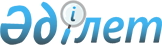 "2018-2020 жылдарға арналған аудандық бюджет туралы" Меркі аудандық мәслихатының 2017 жылғы 21 желтоқсандағы № 22-3 шешіміне өзгерістер енгізу туралыЖамбыл облысы Меркі аудандық мәслихатының 2018 жылғы 4 қыркүйектегі № 33-2 шешімі. Жамбыл облысы Әділет департаментінде 2018 жылғы 7 қыркүйекте № 3934 болып тіркелді
      РҚАО-ның ескертпесі.

      Құжаттың мәтінінде түпнұсқаның пунктуациясы мен орфографиясы сақталған.
      Қазақстан Республикасының 2008 жылғы 4 желтоқсандағы Бюджет Кодексінің 109 бабына, "Қазақстан Республикасындағы жергілікті мемлекеттік басқару және өзін-өзі басқару туралы" Қазақстан Республикасының 2001 жылғы 23 қаңтардағы Заңының 6 бабына және "2018-2020 жылдарға арналған облыстық бюджет туралы" Жамбыл облыстық мәслихатының 2017 жылғы 11 желтоқсандағы № 18-3 шешіміне өзгерістер енгізу туралы" Жамбыл облыстық мәслихатының 2018 жылдың 25 тамызындағы № 26-2 шешімі (Нормативтік құқықтық актілерді мемлекеттік тіркеу тізілімінде № 3933 болып тіркелген) негізінде аудандық мәслихат ШЕШІМ ҚАБЫЛДАДЫ:
      1. "2018-2020 жылдарға арналған аудандық бюджет туралы" Меркі аудандық мәслихатының 2017 жылғы 21 желтоқсандағы № 22-3 шешіміне (Нормативтік құқықтық актілерді мемлекеттік тіркеу тізілімінде № 3640 болып тіркелген, 2018 жылғы 10 қаңтардағы "Меркі тынысы-Меркенский вестник" газетінде жарияланған) келесі өзгерістер енгізілсін:
      1 тармақта:
      1) тармақшада:
      "11 723 349" сандары "11 760 198" сандарымен ауыстырылсын;
      "1 207 479" сандары "1 298 679" сандарымен ауыстырылсын;
      "10 466 421" сандары "10 412 070" сандарымен ауыстырылсын;
      2) тармақшада:
      "11 835 213" сандары "11 872 062" сандарымен ауыстырылсын.
      Аталған шешімнің 1 қосымшасы осы шешімнің 1 қосымшасына сәйкес жаңа редакцияда мазмұндалсын.
      2. Осы шешімнің орындалуына бақылау алтыншы шақырылған аудандық мәслихаттың әлеуметтік–экономикалық, қаржы, бюджет пен салық және жергілікті өзін-өзі басқару, индустриялық-инновациялық даму мәселелері жөніндегі тұрақты комиссиясына жүктелсін.
      3. Осы шешім әділет органдарында мемлекеттік тіркеуден өткен күннен бастап күшіне енеді және 2018 жылдың 1 қаңтарынан қолданысқа енгізіледі. 2018 жылға арналған аудандық бюджет
					© 2012. Қазақстан Республикасы Әділет министрлігінің «Қазақстан Республикасының Заңнама және құқықтық ақпарат институты» ШЖҚ РМК
				
      Аудандық мәслихат сессиясының төрағасы 

Н. Сейсенбаев

      Аудандық мәслихат хатшысы 

І. Ахметжанов
Меркі аудандық мәслихатының
2018 жылғы 4 қыркүйектегі
№ 33-2 шешіміне 1 қосымша
Меркі аудандық мәслихатының
2017 жылғы 21 желтоқсандағы
№ 22-3 шешіміне 1 қосымша
Санаты
Санаты
Санаты
Санаты
Санаты
Санаты
Санаты
Сомасы, мың теңге
Сыныбы
Сыныбы
Сыныбы
Сыныбы
Сыныбы
Сыныбы
Сомасы, мың теңге
Ішкі сыныбы
Ішкі сыныбы
Ішкі сыныбы
Сомасы, мың теңге
Атауы
Атауы
Сомасы, мың теңге
1
1
1
1
1
2
2
3
1. КІРІСТЕР
1. КІРІСТЕР
11760198
1
Салықтық түсімдер
Салықтық түсімдер
1298679
01
01
01
Табыс салығы 
Табыс салығы 
295129
2
Жеке табыс салығы
Жеке табыс салығы
295129
03
03
03
Әлеуметтік салық
Әлеуметтік салық
242928
1
Әлеуметтік салық
Әлеуметтік салық
242928
04
04
04
Меншікке салынатын салықтар
Меншікке салынатын салықтар
708122
1
Мүлікке салынатын салықтар
Мүлікке салынатын салықтар
704122
3
Жер салығы
Жер салығы
500
5
Бірыңғай жер салығы
Бірыңғай жер салығы
3500
05
05
05
Тауарларға, жұмыстарға және қызметтерге салынатын ішкі салықтар
Тауарларға, жұмыстарға және қызметтерге салынатын ішкі салықтар
36500
2
Акциздер
Акциздер
10500
3
Табиғи және басқа да ресурстарды пайдаланғаны үшін түсетін түсімдер
Табиғи және басқа да ресурстарды пайдаланғаны үшін түсетін түсімдер
5500
4
Кәсіпкерлік және кәсіби қызметті жүргізгені үшін алынатын алымдар
Кәсіпкерлік және кәсіби қызметті жүргізгені үшін алынатын алымдар
19500
5
Ойын бизнесіне салық
Ойын бизнесіне салық
1000
08
08
08
Заңдық мәнді іс-әрекеттерді жасағаны және (немесе) оған уәкілеттігі бар мемлекеттік органдар немесе лауазымды адамдар құжаттар бергені үшін алынатын міндетті төлемдер
Заңдық мәнді іс-әрекеттерді жасағаны және (немесе) оған уәкілеттігі бар мемлекеттік органдар немесе лауазымды адамдар құжаттар бергені үшін алынатын міндетті төлемдер
16000
1
Мемлекеттік баж
Мемлекеттік баж
16000
2
Салықтық емес түсімдер
Салықтық емес түсімдер
7755
01
01
01
Мемлекеттік меншіктен түсетін кірістер
Мемлекеттік меншіктен түсетін кірістер
755
9
Мемлекет меншігіне түсетін басқа да кірістер
Мемлекет меншігіне түсетін басқа да кірістер
755
06
06
06
Өзге де салықтық емес түсімдер
Өзге де салықтық емес түсімдер
7000
1
Өзге де салықтық емес түсiмдер
Өзге де салықтық емес түсiмдер
7000
3
Негізгі капиталды сатудан түсетін түсімдер
Негізгі капиталды сатудан түсетін түсімдер
41694
03
03
03
Жерді және материалдық емес активтерді сату
Жерді және материалдық емес активтерді сату
41694
1
Жерді сату
Жерді сату
40994
2
Материалдық емес активтерді сату 
Материалдық емес активтерді сату 
700
4
Трансферттердің түсімдері
Трансферттердің түсімдері
10412070
01
01
01
Төмен тұрған мемлекеттiк басқару органдарынан трансферттер 
Төмен тұрған мемлекеттiк басқару органдарынан трансферттер 
22557
3
Аудандық маңызы бар қалалардың, ауылдардың, кенттердің, аулдық округтардың бюджеттерінен трансферттер
Аудандық маңызы бар қалалардың, ауылдардың, кенттердің, аулдық округтардың бюджеттерінен трансферттер
22557
02
02
02
Мемлекеттік басқарудың жоғары тұрған органдарынан түсетін трансферттер
Мемлекеттік басқарудың жоғары тұрған органдарынан түсетін трансферттер
10389513
2
Облыстық бюджеттен түсетін трансферттер
Облыстық бюджеттен түсетін трансферттер
10389513
Функционалдық топ
Функционалдық топ
Функционалдық топ
Функционалдық топ
Функционалдық топ
Функционалдық топ
Функционалдық топ
Сомасы, мың теңге
Бюджеттік бағдарламалардың әкімшісі
Бюджеттік бағдарламалардың әкімшісі
Бюджеттік бағдарламалардың әкімшісі
Бюджеттік бағдарламалардың әкімшісі
Бюджеттік бағдарламалардың әкімшісі
Сомасы, мың теңге
Бағдарлама
Бағдарлама
Бағдарлама
Бағдарлама
Сомасы, мың теңге
Атауы
Сомасы, мың теңге
1
1
1
1
1
1
2
3
2. ШЫҒЫНДАР
11872062
01
01
Жалпы сипаттағы мемлекеттiк қызметтер 
535896
112
Аудан (облыстық маңызы бар қала) мәслихатының аппараты
26584
001
001
001
Аудан (облыстық маңызы бар қала) мәслихатының қызметін қамтамасыз ету жөніндегі қызметтер
26584
122
Аудан (облыстық маңызы бар қала) әкімінің аппараты
150452
001
001
001
Аудан (облыстық маңызы бар қала) әкімінің қызметін қамтамасыз ету жөніндегі қызметтер
121422
003
003
003
Мемлекеттік органның күрделі шығыстары
29030
123
Қаладағы аудан, аудандық маңызы бар қала, кент, ауыл, ауылдық округ әкімінің аппараты
17764
001
001
001
Қаладағы аудан, аудандық маңызы бар қаланың, кент, ауыл, ауылдық округ әкімінің қызметін қамтамасыз ету жөніндегі қызметтер
17064
022
022
022
Мемлекеттік органның күрделі шығыстары
700
452
Ауданның (облыстық маңызы бар қаланың) қаржы бөлімі
48168
001
001
001
Ауданның (облыстық маңызы бар қаланың) бюджетін орындау және коммуналдық меншігін басқару саласындағы мемлекеттік саясатты іске асыру жөніндегі қызметтер
20704
003
003
003
Салық салу мақсатында мүлікті бағалауды жүргізу
2086
010
010
010
Жекешелендіру, коммуналдық меншікті басқару, жекешелендіруден кейінгі қызмет және осыған байланысты дауларды реттеу
1550
018
018
018
Мемлекеттік органның күрделі шығыстары
1125
028
028
028
Коммуналдық меншікке мүлікті сатып алу
16000
113
113
113
Жергілікті бюджеттерден берілетін ағымдағы нысаналы трансферттер
6703
453
Ауданның (облыстық маңызы бар қаланың) экономика және бюджеттік жоспарлау бөлімі
19729
001
001
001
Экономикалық саясатты, мемлекеттік жоспарлау жүйесін қалыптастыру және дамыту саласындағы мемлекеттік саясатты іске асыру жөніндегі қызметтер
19348
004
004
004
Мемлекеттік органның күрделі шығыстары 
381
458
Ауданның (облыстық маңызы бар қаланың) тұрғын үй-коммуналдық шаруашылығы, жолаушылар көлігі және автомобиль жолдары бөлімі
262960
001
001
001
Жергілікті деңгейде тұрғын үй-коммуналдық шаруашылығы, жолаушылар көлігі және автомобиль жолдары саласындағы мемлекеттік саясатты іске асыру жөніндегі қызметтер
12527
013
013
013
Мемлекеттік органның күрделі шығыстары
642
113
113
113
Жергілікті бюджеттерден берілетін ағымдағы нысаналы трансферттер
249791
494
Ауданның (облыстық маңызы бар қаланың) кәсіпкерлік және өнеркәсіп бөлімі
10239
001
001
001
Жергілікті деңгейде кәсіпкерлікті және өнеркәсіпті дамыту саласындағы мемлекеттік саясатты іске асыру жөніндегі қызметтер
10029
003
003
003
Мемлекеттік органның күрделі шығыстары
210
02
02
Қорғаныс
2373
122
Аудан (облыстық маңызы бар қала) әкімінің аппараты
2373
005
005
005
Жалпыға бірдей әскери міндетті атқару шеңберіндегі іс-шаралар
2373
03
03
Қоғамдық тәртіп, қауіпсіздік, құқықтық, сот, қылмыстық-атқару қызметі
7347
458
Ауданның (облыстық маңызы бар қаланың) тұрғын үй-коммуналдық шаруашылығы, жолаушылар көлігі және автомобиль жолдары бөлімі
7347
021
021
021
Елдi мекендерде жол қозғалысы қауiпсiздiгін қамтамасыз ету
7347
04
04
Бiлiм беру
7553356
464
Ауданның (облыстық маңызы бар қаланың) білім бөлімі
916163
009
009
009
Мектепке дейінгі тәрбие мен оқыту ұйымдарының қызметін қамтамасыз ету
61024
040
040
040
Мектепке дейінгі білім беру ұйымдарында мемлекеттік білім беру тапсырысын іске асыруға
293925
024
024
024
Мектепке дейінгі білім беру ұйымдарында мемлекеттік білім беру тапсырыстарын іске асыруға аудандық маңызы бар қала, ауыл, кент, ауылдық округ бюджеттеріне берілетін ағымдағы нысаналы трансферттер 
561214
464
Ауданның (облыстық маңызы бар қаланың) білім бөлімі
5595205
003
003
003
Жалпы білім беру
5317796
006
006
006
Балаларға қосымша білім беру
277409
465
Ауданның (облыстық маңызы бар қаланың) дене шынықтыру және спорт бөлімі
156930
017
017
017
Балалар мен жасөспірімдерге спорт бойынша қосымша білім беру
156930
466
Ауданның (облыстық маңызы бар қаланың) сәулет, қала құрылысы және құрылыс бөлімі
444474
021
021
021
Бастауыш, негізгі орта және жалпы орта білім беру объектілерін салу және реконструкциялау
444474
464
Ауданның (облыстық маңызы бар қаланың) білім бөлімі
440584
001
001
001
Жергілікті деңгейде білім беру саласындағы мемлекеттік саясатты іске асыру жөніндегі қызметтер
22046
005
005
005
Ауданның (облыстық маңызы бар қаланың) мемлекеттік білім беру мекемелер үшін оқулықтар мен оқу-әдістемелік кешендерді сатып алу және жеткізу
211591
015
015
015
Жетім баланы (жетім балаларды) және ата-аналарының қамқорынсыз қалған баланы (балаларды) күтіп-ұстауға қамқоршыларға (қорғаншыларға) ай сайынға ақшалай қаражат төлемі
21444
029
029
029
Балалар мен жасөспірімдердің психикалық денсаулығын зерттеу және халыққа психологиялық-медициналық-педагогикалық консультациялық көмек көрсету
34683
067
067
067
Ведомстволық бағыныстағы мемлекеттік мекемелерінің және ұйымдарының күрделі шығыстары
147270
113
113
113
Жергілікті бюджеттерден берілетін ағымдағы нысаналы трансферттер
3550
06
06
Әлеуметтік көмек және әлеуметтік қамсыздандыру
697940
451
Ауданның (облыстық маңызы бар қаланың) жұмыспен қамту және әлеуметтік бағдарламалар бөлімі 
181223
005
005
005
Мемлекеттік атаулы әлеуметтік көмек 
181223
464
Ауданның (облыстық маңызы бар қаланың) білім бөлімі
14140
031
031
031
Жетім балаларды және ата-аналарының қамқорынсыз қалған, отбасылық үлгідегі балалар үйлері мен асыраушы отбасыларындағы балаларды мемлекеттік қолдау
14140
451
Ауданның (облыстық маңызы бар қаланың) жұмыспен қамту және әлеуметтік бағдарламалар бөлімі
434744
002
002
002
Жұмыспен қамту бағдарламасы
240074
004
004
004
Ауылдық жерлерде тұратын денсаулық сақтау, білім беру, әлеуметтік қамтамасыз ету, мәдениет, спорт және ветеринар мамандарына отын сатып алуға Қазақстан Республикасының заңнамасына сәйкес әлеуметтік көмек көрсету
25000
006
006
006
Тұрғын үйге көмек көрсету
200
007
007
007
Жергілікті өкілетті органдардың шешімі бойынша мұқтаж азаматтардың жекелеген топтарына әлеуметтік көмек
36248
010
010
010
Үйден тәрбиеленіп оқытылатын мүгедек балаларды материалдық қамтамасыз ету 
8995
014
014
014
Мұқтаж азаматтарға үйде әлеуметтiк көмек көрсету
17759
017
017
017
Оңалтудың жеке бағдарламасына сәйкес мұқтаж мүгедектердi мiндеттi гигиеналық құралдармен қамтамасыз ету, қозғалуға қиындығы бар бірінші топтағы мүгедектерге жеке көмекшінің және есту бойынша мүгедектерге қолмен көрсететiн тіл маманының қызметтерін ұсыну 
50329
023
023
023
Жұмыспен қамту орталықтарының қызметін қамтамасыз ету
56139
451
Ауданның (облыстық маңызы бар қаланың) жұмыспен қамту және әлеуметтік бағдарламалар бөлімі
67833
001
001
001
Жергілікті деңгейде халық үшін әлеуметтік бағдарламаларды жұмыспен қамтуды қамтамасыз етуді іске асыру саласындағы мемлекеттік саясатты іске асыру жөніндегі қызметтер 
36213
011
011
011
Жәрдемақыларды және басқа да әлеуметтік төлемдерді есептеу, төлеу мен жеткізу бойынша қызметтерге ақы төлеу
2569
021
021
021
Мемлекеттік органның күрделі шығыстары 
14000
050
050
050
Қазақстан Республикасында мүгедектердің құқықтарын қамтамасыз ету және өмір сүру сапасын жақсарту жөніндегі 2012 - 2018 жылдарға арналған іс-шаралар жоспарын іске асыру
6718
057
057
057
Атаулы мемлекеттік әлеуметтік көмек алушылар болып табылатын жеке тұлғаларды телевизиялық абоненттiк жалғамалармен қамтамасыз ету 
1000
113
113
113
Жергілікті бюджеттерден берілетін ағымдағы нысаналы трансферттер
7333
07
07
Тұрғын үй-коммуналдық шаруашылық 
1051571
464
Ауданның (облыстық маңызы бар қаланың) білім бөлімі
381957
026
026
026
Нәтижелі жұмыспен қамтуды және жаппай кәсіпкерлікті дамыту бағдарламасы шеңберінде қалалардың және ауылдық елді мекендердің объектілерін жөндеу
381957
465
Ауданның (облыстық маңызы бар қаланың) дене шынықтыру және спорт бөлімі
79437
009
009
009
Нәтижелі жұмыспен қамтуды және жаппай кәсіпкерлікті дамыту бағдарламасы шеңберінде қалалардың және ауылдық елді мекендердің объектілерін жөндеу
79437
466
Ауданның (облыстық маңызы бар қаланың) сәулет, қала құрылысы және құрылыс бөлімі
10832
004
004
004
Инженерлік-коммуникациялық инфрақұрылымды жобалау, дамыту және (немесе) жайластыру
10832
466
Ауданның (облыстық маңызы бар қаланың) сәулет, қала құрылысы және құрылыс бөлімі
569852
058
058
058
Елді мекендердегі сумен жабдықтау және су бұру жүйелерін дамыту
569852
123
Қаладағы аудан, аудандық маңызы бар қала, кент, ауыл, ауылдық округ әкімінің аппараты
200
011
011
011
Елді мекендерді абаттандыру мен көгалдандыру
200
458
Ауданның (облыстық маңызы бар қаланың) тұрғын үй-коммуналдық шаруашылығы, жолаушылар көлігі және автомобиль жолдары бөлімі
9293
033
033
033
Инженерлік-коммуникациялық инфрақұрылымды жобалау, дамыту және (немесе) жайластыру
4500
016
016
016
Елдi мекендердiң санитариясын қамтамасыз ету
2793
018
018
018
Елдi мекендердi абаттандыру және көгалдандыру
2000
08
08
Мәдениет, спорт, туризм және ақпараттық кеңiстiк
423656
455
Ауданның (облыстық маңызы бар қаланың) мәдениет және тілдерді дамыту бөлімі
125987
003
003
003
Мәдени-демалыс жұмысын қолдау
125987
466
Ауданның (облыстық маңызы бар қаланың) сәулет, қала құрылысы және құрылыс бөлімі
4000
011
011
011
Мәдениет объектілерін дамыту
4000
465
Ауданның (облыстық маңызы бар қаланың) дене шынықтыру және спорт бөлімі
19899
001
001
001
Жергілікті деңгейде дене шынықтыру және спорт саласындағы мемлекеттік саясатты іске асыру жөніндегі қызметтер
11834
004
004
004
Мемлекеттік органның күрделі шығыстары 
165
006
006
006
Аудандық (облыстық маңызы бар қалалық) деңгейде спорттық жарыстар өткiзу
500
007
007
007
Әртүрлi спорт түрлерi бойынша аудан (облыстық маңызы бар қала) құрама командаларының мүшелерiн дайындау және олардың облыстық спорт жарыстарына қатысуы
6100
032
032
032
Ведомстволық бағыныстағы мемлекеттік мекемелерінің және ұйымдарының күрделі шығыстары
1300
466
Ауданның (облыстық маңызы бар қаланың) сәулет, қала құрылысы және құрылыс бөлімі
7500
008
008
008
Cпорт объектілерін дамыту
7500
455
Ауданның (облыстық маңызы бар қаланың) мәдениет және тілдерді дамыту бөлімі
105722
006
006
006
Аудандық (қалалық) кiтапханалардың жұмыс iстеуi
102022
007
007
007
Мемлекеттік тілді және Қазақстан халқының басқа да тілдерін дамыту
1200
032
032
032
Ведомстволық бағыныстағы мемлекеттік мекемелерінің және ұйымдарының күрделі шығыстары
2500
456
Ауданның (облыстық маңызы бар қаланың) ішкі саясат бөлімі
30500
002
002
002
Мемлекеттік ақпараттық саясат жүргізу жөніндегі қызметтер
30500
455
Ауданның (облыстық маңызы бар қаланың) мәдениет және тілдерді дамыту бөлімі
62646
001
001
001
Жергілікті деңгейде тілдерді және мәдениетті дамыту саласындағы мемлекеттік саясатты іске асыру жөніндегі қызметтер
17279
113
113
113
Жергілікті бюджеттерден берілетін ағымдағы нысаналы трансферттер
45367
456
Ауданның (облыстық маңызы бар қаланың) ішкі саясат бөлімі
67402
001
001
001
Жергілікті деңгейде ақпарат, мемлекеттілікті нығайту және азаматтардың әлеуметтік сенімділігін қалыптастыру саласында мемлекеттік саясатты іске асыру жөніндегі қызметтер
32824
003
003
003
Жастар саясаты саласында іс-шараларды іске асыру
29678
006
006
006
Мемлекеттік органның күрделі шығыстары 
4900
10
10
Ауыл, су, орман, балық шаруашылығы, ерекше қорғалатын табиғи аумақтар, қоршаған ортаны және жануарлар дүниесін қорғау, жер қатынастары
246236
462
Ауданның (облыстық маңызы бар қаланың) ауыл шаруашылығы бөлімі
30760
001
001
001
Жергілікті деңгейде ауыл шаруашылығы саласындағы мемлекеттік саясатты іске асыру жөніндегі қызметтер
21381
006
006
006
Мемлекеттік органның күрделі шығыстары
492
099
099
099
Мамандардың әлеуметтік көмек көрсетуі жөніндегі шараларды іске асыру
8887
466
Ауданның (облыстық маңызы бар қаланың) сәулет, қала құрылысы және құрылыс бөлімі
1000
010
010
010
Ауыл шаруашылығы объектілерін дамыту
1000
473
Ауданның (облыстық маңызы бар қаланың) ветеринария бөлімі
51007
001
001
001
Жергілікті деңгейде ветеринария саласындағы мемлекеттік саясатты іске асыру жөніндегі қызметтер
21152
003
003
003
Мемлекеттік органның күрделі шығыстары
230
005
005
005
Мал көмінділерінің (биотермиялық шұңқырлардың) жұмыс істеуін қамтамасыз ету
1457
006
006
006
Ауру жануарларды санитарлық союды ұйымдастыру
5550
007
007
007
Қаңғыбас иттер мен мысықтарды аулауды және жоюды ұйымдастыру
2500
008
008
008
Алып қойылатын және жойылатын ауру жануарлардың, жануарлардан алынатын өнімдер мен шикізаттың құнын иелеріне өтеу
3000
009
009
009
Жануарлардың энзоотиялық аурулары бойынша ветеринариялық іс-шараларды жүргізу
9813
010
010
010
Ауыл шаруашылығы жануарларын сәйкестендіру жөніндегі іс-шараларды өткізу
7305
463
Ауданның (облыстық маңызы бар қаланың) жер қатынастары бөлімі
55560
001
001
001
Аудан (облыстық маңызы бар қала) аумағында жер қатынастарын реттеу саласындағы мемлекеттік саясатты іске асыру жөніндегі қызметтер 
54410
007
007
007
Мемлекеттік органның күрделі шығыстары
1150
473
Ауданның (облыстық маңызы бар қаланың) ветеринария бөлімі
107909
011
011
011
Эпизоотияға қарсы іс-шаралар жүргізу
107909
11
11
Өнеркәсіп, сәулет, қала құрылысы және құрылыс қызметі
24098
466
Ауданның (облыстық маңызы бар қаланың) сәулет, қала құрылысы және құрылыс бөлімі
24098
001
001
001
Құрылыс, облыс қалаларының, аудандарының және елді мекендерінің сәулеттік бейнесін жақсарту саласындағы мемлекеттік саясатты іске асыру және ауданның (облыстық маңызы бар қаланың) аумағын оңтайла және тиімді қала құрылыстық игеруді қамтамасыз ету жөніндегі қызметтер
16020
013
013
013
Аудан аумағында қала құрылысын дамытудың кешенді схемаларын, аудандық (облыстық) маңызы бар қалалардың, кенттердің және өзге де ауылдық елді мекендердің бас жоспарларын әзірлеу
7840
015
015
015
Мемлекеттік органның күрделі шығыстары
238
12
12
Көлік және коммуникация
539536
458
Ауданның (облыстық маңызы бар қаланың) тұрғын үй-коммуналдық шаруашылығы, жолаушылар көлігі және автомобиль жолдары бөлімі
539536
023
023
023
Автомобиль жолдарының жұмыс істеуін қамтамасыз ету
162048
045
045
045
Аудандық маңызы бар автомобиль жолдарын және елді-мекендердің көшелерін күрделі және орташа жөндеу
137723
051
051
051
Көлiк инфрақұрылымының басым жобаларын іске асыру
239765
13
13
Басқалар
73921
123
Қаладағы аудан, аудандық маңызы бар қала, кент, ауыл, ауылдық округ әкімінің аппараты
1518
040
040
040
Өңірлерді дамытудың 2020 жылға дейінгі бағдарламасы шеңберінде өңірлерді экономикалық дамытуға жәрдемдесу бойынша шараларды іске асыру
1518
452
Ауданның (облыстық маңызы бар қаланың) қаржы бөлімі
12000
012
012
012
Ауданның (облыстық маңызы бар қаланың) жергілікті атқарушы органының резерві 
12000
458
Ауданның (облыстық маңызы бар қаланың) тұрғын үй-коммуналдық шаруашылығы, жолаушылар көлігі және автомобиль жолдары бөлімі
60403
055
055
055
"Бизнестің жол картасы 2020" бизнесті қолдау мен дамытудың бірыңғай бағдарламасы шеңберінде индустриялық инфрақұрылымды дамыту
60403
15
15
Трансферттер
716132
452
Ауданның (облыстық маңызы бар қаланың) қаржы бөлімі
716132
006
006
006
Нысаналы пайдаланылмаған (толық пайдаланылмаған) трансферттерді қайтару 
2458
024
024
024
Заңнаманы өзгертуге байланысты жоғары тұрған бюджеттің шығындарын өтеуге төменгі тұрған бюджеттен ағымдағы нысаналы трансферттер
329488
038
038
038
Субвенциялар 
379855
051
051
051
Жергілікті өзін-өзі басқару органдарына берілетін трансферттер
4330
054
054
054
Қазақстан Республикасының Ұлттық қорынан берілетін нысаналы трансферт есебінен республикалық бюджеттен бөлінген пайдаланылмаған (түгел пайдаланылмаған) нысаналы трансферттердің сомасын қайтару
1
3. Таза бюджеттік кредит беру
56081
Бюджеттік кредиттер 
76482
10
10
Ауыл, су, орман, балық шаруашылығы, ерекше қорғалатын табиғи аумақтар, қоршаған ортаны және жануарлар дүниесін қорғау, жер қатынастары
76482
Ауыл шаруашылығы
76482
462
Ауданның (облыстық маңызы бар қаланың) ауыл шаруашылығы бөлімі
76482
008
008
008
Мамандарды әлеуметтік қолдау шараларын іске асыруға берілетін бюджеттік кредиттер
76482
Функционалдық топ
Функционалдық топ
Функционалдық топ
Функционалдық топ
Функционалдық топ
Функционалдық топ
Функционалдық топ
Функционалдық топ
Бюджеттік бағдарламалардың әкімшісі
Бюджеттік бағдарламалардың әкімшісі
Бюджеттік бағдарламалардың әкімшісі
Бюджеттік бағдарламалардың әкімшісі
Бюджеттік бағдарламалардың әкімшісі
Бюджеттік бағдарламалардың әкімшісі
Бағдарлама
Бағдарлама
Бағдарлама
Бағдарлама
Бағдарлама
Бюджеттік кредиттерді өтеу
20401
Санаты
Санаты
Санаты
Санаты
Санаты
Санаты
Санаты
Санаты
Сыныбы
Сыныбы
Сыныбы
Сыныбы
Сыныбы
Сыныбы
Ішкі сыныбы 
Ішкі сыныбы 
Ішкі сыныбы 
Ішкі сыныбы 
Ішкі сыныбы 
5
5
Бюджеттік кредиттерді өтеу
20401
01
Бюджеттік кредиттерді өтеу
20401
1
1
1
Мемлекеттік бюджеттен берілген бюджеттік кредиттерді өтеу
20401
4. Қаржы активтерімен жасалатын операциялар бойынша сальдо
0
Қаржы активтерін сатып алу
0
Мемлекеттік қаржылық активтерін сатудан түскен түсімдер
0
5. Бюджет тапшылығы (профициті)
-167945
6. Бюджет тапшылығын қаржыландыру (профицитін пайдалану)
167945
7
7
Қарыздар түсімі
76482
01
Мемлекеттік ішкі қарыздар
76482
2
2
2
Қарыз алу келісім шарттары
76482
16
16
Қарыздарды өтеу
20401
452
Ауданның (облыстық маңызы бар қаланың) қаржы бөлімі
20401
008
008
008
Жергілікті атқарушы органның жоғары тұрған бюджет алдындағы борышын өтеу
20401
Бюджет қаражатының пайдаланылатын қалдықтары
111864